                    Lornetka lub luneta,,Zabawy z papierem” – zabawa plastyczno-techniczna,  przeprowadzamy pokaz zastosowania papieru o różnych fakturach, np.: zwijanie kartki białego papieru w rulon i robienie z niej lunety.	„Luneta lub lornetka” – praca plastyczno-techniczna, rozdajemy  rolki po papierze toaletowym oraz kolorowy papier i różnego rodzaje kształty do ozdabiania, sklejamy dwie rolki klejem lub taśmą, oklejamy kolorowym papierem.  Ozdobiamy rolek w dowolny sposób. Następnie wykorzystujemy swoje lunety i lornetki  do zaproponowanej przez siebie zabawy. 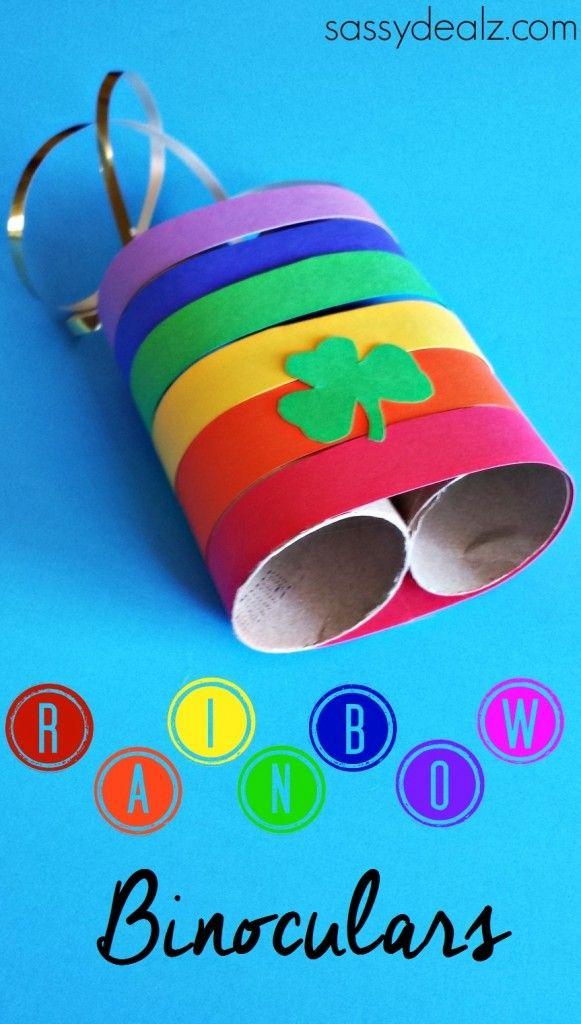 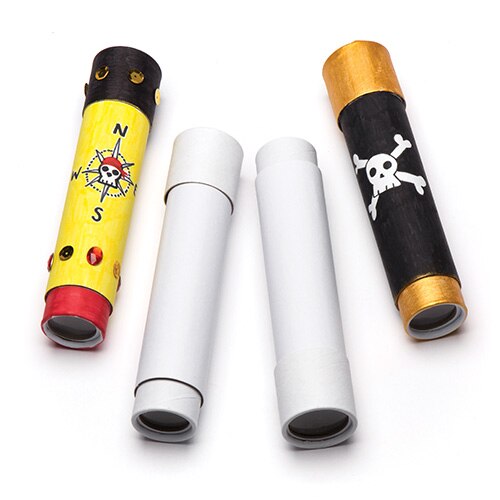 Propozycja wykonania Kalejdoskopuhttps://www.youtube.com/watch?v=psuBaH6rpNM